           2021 йыл 10 ноябрь	              № 86                          10 ноября 2021 годаО проведении публичных слушаний о предоставлении разрешения на отклонение от минимального отступа от красной линии.     	 Рассмотрев обращение Губеева Владимира Николаевича  о предоставлении разрешения на отклонение от минимального отступа от красной линии в соответствии со ст.38,40 Градостроительного кодекса РФ, Федеральным законом от 06 октября 2003 года № 131-ФЗ «Об общих принципах организации местного самоуправления в Российской Федерации», Правилами землепользования и застройки и Положением о порядке проведения публичных слушаний сельского поселения Староарзаматовский сельсовет муниципального района Мишкинский район Республики Башкортостан ПОСТАНОВЛЯЮ: 1. Провести 15 ноября 2021 года в 10.00 ч. в СК по адресу: д. Староарзаматово, ул. Яныша Ялкайна, д. 58, публичные слушания по вопросу о предоставлении Губееву В.Н. разрешения на отклонение от минимального отступа от красной линии жилому дому, расположенному на земельном участке с кадастровым номером 02:39:130704:32 по адресу: Республика Башкортостан, Мишкинский район, Староарзаматовский сельсовет, д. Староарзаматово, ул. Яныша Ялкайна, д. 54 с 5 м. до 3 м. 2. Разместить данное постановление о проведении публичных слушаний на официальном сайте администрации муниципального района Мишкинский район Республики Башкортостан www.mishkan.ru в разделе «Поселения» во вкладке «Староарзаматовский сельсовет».  3. Контроль за исполнением настоящего постановления оставляю за собой.Глава сельского поселения                                                            С.Н.Саликов    БАШ?ОРТОСТАН РЕСПУБЛИКА¹ЫМИШК" РАЙОНЫМУНИЦИПАЛЬ РАЙОНЫНЫ*И(КЕ АРЗАМАТАУЫЛ СОВЕТЫАУЫЛ БИЛ"М"¹ЕХАКИМИ"ТЕ452346, 	Кесе Накаряк ауылы, Ленин урамы, 8 тел.: 2-41-25, 2-41-60ИНН 0237000798  ОГРН 1020201685052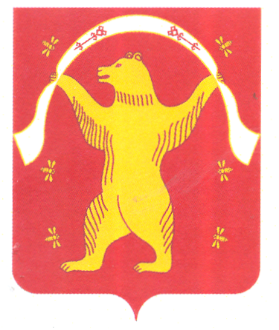 РЕСПУБЛИКА БАШКОРТОСТАНАДМИНИСТРАЦИЯСЕЛЬСКОГО ПОСЕЛЕНИЯСТАРОАРЗАМАТОВСКИЙСЕЛЬСОВЕТМУНИЦИПАЛЬНОГО РАЙОНАМИШКИНСКИЙ РАЙОНРЕСПУБЛИКИ БАШКОРТОСТАН452346, Малонакаряково, ул. Ленина, 8 тел.: 2-41-25; 2-41-60ИНН 0237000798  ОГРН 1020201685052